                                             ФОП  Вінцюк  Л.Б.                                     Кваліфікаційний  сертифікат                                             Серія АА №000104Довідка №02-2022  від 04.02. 2022 р.     Так  як реконструкція адміністративних , господарських приміщень та магазину промислових товарів (літер А-1), місто Луцьк, вулиця Ковельська,будинок 70  проводиться в існуючих межах та потужностях  існуючої будівлі , додаткові технічні умови  на постачання електроенергії  не потрібні.ФОП   Вінцюк Л.Б.                                                                     Вінцюк Л.Б. 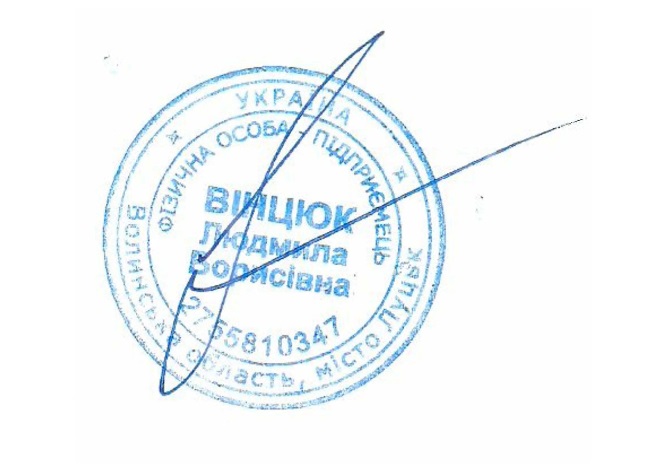 Тел. 0504385791